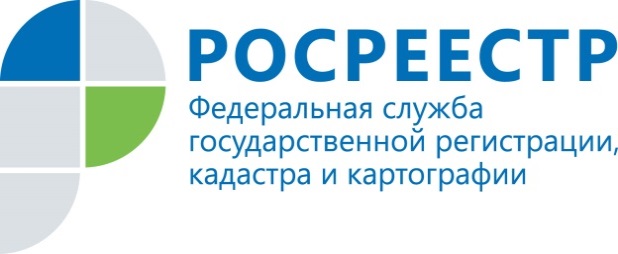 Услуги Росреестра в МФЦ популярны среди жителей краяКоличество заявлений на получение государственных услуг Росреестра в многофункциональных центрах «Мои документы» Красноярского края увеличилось более чем на 60% по итогам прошедшего года.Многофункциональные центры наделены полномочиями по приему и выдаче документов по основным государственным услугам ведомства: постановке на кадастровый учет, регистрации прав на недвижимое имущество, единой процедуре кадастрового учета и регистрации прав, предоставлению сведений из Единого государственного реестра недвижимости (ЕГРН).Удобное расположение офисов  МФЦ на всей территории Красноярского края позволяет поручить государственные услуги Росреестра без лишних временных затрат и очередей. МФЦ осуществляют прием документов 6 дней в неделю, включая субботу, что особенно важно для граждан, работающих по графику стандартной трудовой недели. Узнать адрес ближайшего офиса вы можете на официальном сайте МФЦ в Красноярском крае: http://24mfc.ru либо позвонив по номеру  «горячей линии» 8-800-200-3912.На сегодняшний день в МФЦ можно получить множество услуг, касающихся владения недвижимостью среди которых оформление прописки, получение разрешения на строительство и другие. В этом заключается главное преимущество МФЦ. Человеку не нужно ходить по разным инстанциям и ведомствам, он может подать и получить документы в одном месте. Пресс-служба Управления Росреестра по Красноярскому краю (391) 2- 524-356
Страница «ВКонтакте» http://vk.com/to24.rosreestr